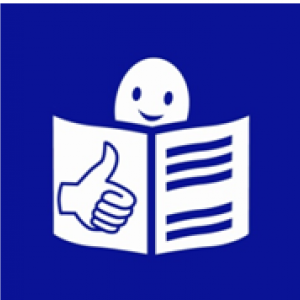 ŚRODOWISKOWY DOM SAMOPOMOCY NR 2 DLA OSÓB
 Z ZABURZENIAMI PSYCHICZNYMI W STALOWEJ WOLI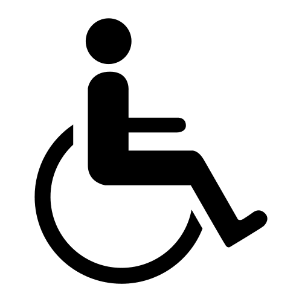 Środowiskowy Dom Samopomocy Nr 2 Dla Osób z Zaburzeniami Psychicznymi  w Stalowej Woli to miejsce gdzie pomaga się chorującym psychicznie, niepełnosprawnym  intelektualnie oraz osobom wykazującym inne trudności, np. z chorobą Alzhaimera, Parkinsona. Z usług mogą korzystać także osoby 
z niepełnosprawnością złożoną i autyzmem.Gdzie się znajdujemy ?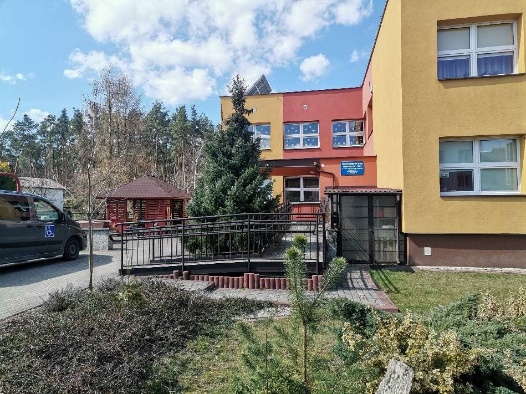 Środowiskowy Dom Samopomocy Nr 2 w Stalowej Woli znajduje się na parterze budynku przy ulicy Melchiora Wańkowicza 72/2 na osiedlu Hutnik. Czym się zajmujemy?Udzielamy wsparcia w :- radzeniu sobie w trudnych sytuacjach życiowych,- zaspokajaniu potrzeb życiowych,- rozwijaniu umiejętności potrzebnych do samodzielnego życia,Możesz skorzystać z: 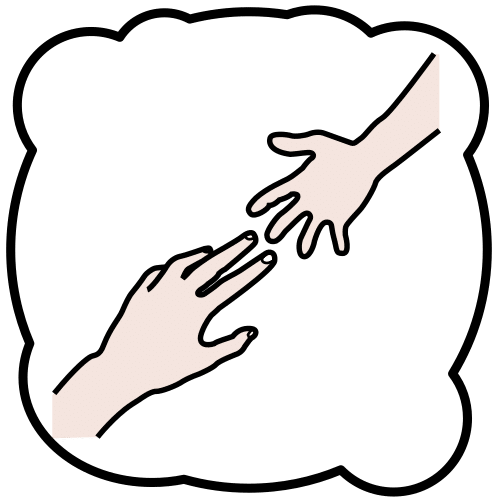 - pomocy psychologa, pracownika socjalnego, rehabilitanta, terapeuty, instruktora terapii zajęciowej, opiekuna,- pomocy w załatwianiu spraw urzędowych,- pomocy w dostępie do lekarza,- zajęć rozwijających twoje umiejętności i zaradność życiową,- opieki,- gorącego posiłku,- dowozu na zajęcia.W naszym Domu nauczysz się rzeczy potrzebnych w codziennym życiu. Uzyskasz pomoc w trudnościach. Rozwiniesz swoje zainteresowania. Aktywnie 
i ciekawie spędzisz czas. Poznasz nowych ludzi. Uwierzysz w siebie. Będziesz bardziej samodzielny.Usługi świadczymy od poniedziałku do piątku w godzinach od 7.00 do 15.00Jak otrzymać pomoc ?Zgłoś się do nas: telefonicznie, mailowo, korespondencyjnie lub osobiście.Kontakt z nami: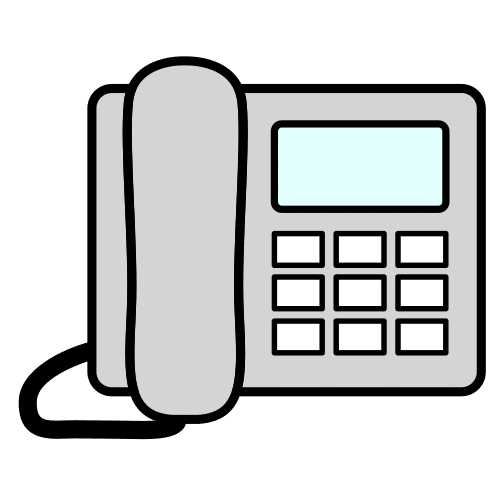 Telefonicznie, pod numerem:  ( 0-15) 844 00 64, kom. 793 862 890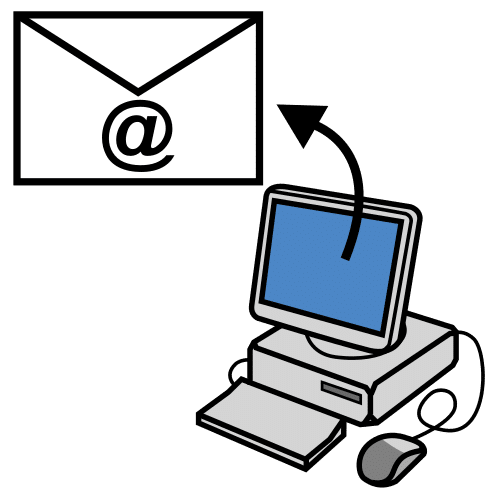 Mailowo, pod adresem: sds2@stalowawola.pl	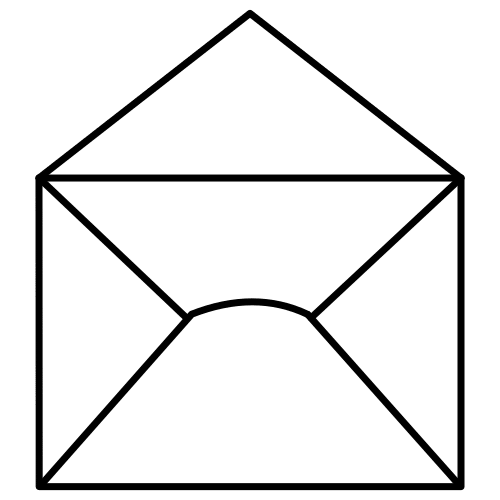 Korespondencyjnie – pisma należy kierować na adres: Środowiskowy Dom Samopomocy Nr 2 Dla Osób z Zaburzeniami Psychicznymi w Stalowej Woli, 
ul. Melchiora Wańkowicza 72/2, 37-450 Stalowa Wola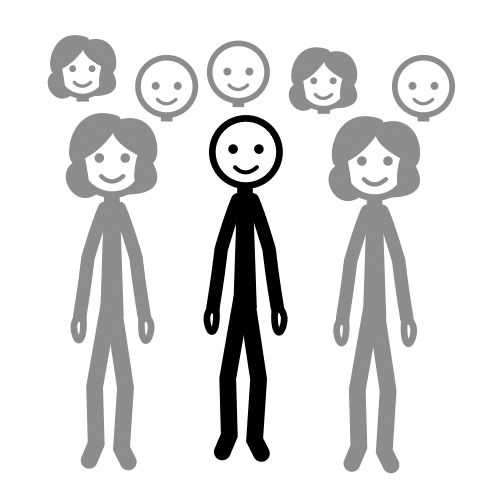  Osobiście, codziennie od poniedziałku do piątku, w godzinach od 7:00 do 15:00 w siedzibie Domu w pokoju 1 lub 2 
U nas jest bezpiecznie:Środowiskowy Dom Samopomocy Nr 2 w Stalowej Woli mieści się przy ulicy Wańkowicza, w tym samym budynku co Przedszkole Nr 4. Dom zajmuje wydzieloną część parteru. Do budynku można dostać się wejściem od strony ulicy i parkingu. Wejście posiada podjazd, ułatwiający poruszanie się osób na wózku inwalidzkim. Korytarz Domu, pomieszczenia, toalety, drzwi są szerokie 
i można poruszać się w placówce na wózku inwalidzkim. Pracownicy Środowiskowego Domu Samopomocy powiedzą Ci, jak dostać się tam, gdzie chcesz.Do budynku możesz wejść ze swoim psem asystującym. Koniecznie przynieś jego kartę szczepień i dokument, że pies jest Ci pomocny.